дУважаемые родители, в связи с наступлением летнего периода дети много времени проводят без присмотра взрослых. Ваши дети большую часть времени будут находиться вне помещений, поэтому возрастает опасность получении травм. Побеседуйте с детьми, обратите внимание на безопасность при провождении свободного времени на улице и дома, отдыхе у водоемов и в детских лагерях. Ежедневно напоминайте своему ребёнку о правилах дорожного движения. Используйте для этого соответствующие ситуации на улице во дворе, по дороге в детский сад. Находясь с ребенком на улице полезно объяснять ему все, что происходит на дороге с транспортом, пешеходами. Например, почему в данный момент нельзя перейти проезжую часть, какие на этот случай существуют правила для пешеходов и автомобилей, укажите на нарушителей, отметив, что они нарушают правила, рискуя попасть под движущиеся транспортные средства. 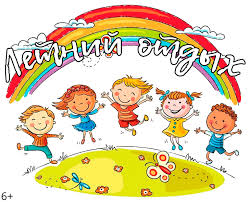 При проведении купания детей за ребёнком должно вестись непрерывное наблюдение. Во время купания нужно запретить спрыгивание детей в воду и ныряние с ограждений или берега. Решительно пресекать шалости детей на воде. Купаться можно только в разрешенных местах. Постоянно напоминайте вашему ребёнку о правилах безопасности на улице. Запрещайте ему уходить далеко от своего дома, двора, не брать ничего у незнакомых людей, обходить компании незнакомых подростков, не гулять до позднего времени суток, избегать безлюдных мест, оврагов, пустырей, заброшенных домов, сараев, чердаков, подвалов. Также не входить с незнакомым человеком в подъезд, лифт, не открывать дверь людям, которых не знаешь, не садиться в чужой автомобиль и не стесняться звать людей на помощь на улице, в транспорте и подъезде. Необходимо помнить о правилах безопасности вашего ребёнка дома. Не оставляйте ребёнка одного в квартире с включенными электроприборами, заблокируйте доступ к розеткам, избегайте контакта ребёнка с газовой плитой и спичками. Не оставляйте открытыми оконные и балконные рамы, даже при наличии москитных сеток, имеющих неустойчивые конструкции. Следите, чтобы Вaш ребенок не пользовался сомнительной литературой и видеопродукцией. Ограничьте и сделайте подконтрольным общение ребенка в Интернете. Во время оздоровительного отдыха детей в летних лагерях, обратите их внимание на сохранность ими личного имущества (сотовые телефоны, фотоаппараты, планшетные компьютеры, и пр.), а также, проведите с детьми разъяснительные беседы о недопустимости самовольных уходов из лагерей. Помните, ребенок берёт пример с Вас - родителей. Пусть ваш пример учит дисциплинированному поведению ребёнка на улице и дома. Старайтесь сделать все возможное, чтобы оградить детей от несчастных случаев. Уважаемые родители, обо всех фактах негативного поведения со стороны администрации детских оздоровительных лагерей и площадок, а также фактах укрывательства с их стороны преступлений и правонарушений, сообщайте в полицию! Вызвать полицию можно, набрав номер «112», о случившемся происшествии сообщить по единому общероссийскому телефону доверия 
8- 800-2000-122.ООДУУПиПДН УМВД России по Смоленской области.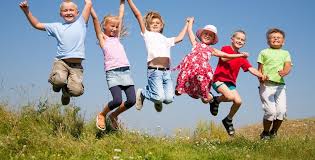 